OPERATION AND MAINTENANCE CERTIFICATE APPLICATION FOR REGULATED IMPOUNDING STRUCTURESNote: Any executed Application for an Operation and Maintenance Certificate must be mailed to the appropriate Regional Engineer.  In addition, a completed Certificate and Permit Application Fee Form (DCR199-192) and the required fee must be mailed under separate cover to: Virginia Department of Conservation and Recreation, Division of Finance, Accounts Payable, 600 E. Main St., 24th Floor, Richmond, Virginia 23219.Reference:  Impounding Structures Regulations, 4VAC 50-20-10 et seq., including 4VAC 50-20-105 and 4VAC 50-20-150, Virginia Soil and Water Conservation BoardOPERATION AND MAINTENANCE CERTIFICATE APPLICATIONPlease attach the signatures of other owners, if there are multiple certificate applicants, and submit the supporting ownership documentation; See Ownership Support Documentation on Page 4.Mail the executed form to the appropriateDepartment of Conservation and RecreationDivision of Dam Safety and Floodplain ManagementRegional EngineerOwnership Support Documentation:With regards to Ownership, an impounding structure located within the Commonwealth of Virginia can be owned by one Owner or multiple Owners.  For the impounding structure in question, please indicate below through the use of the checkboxes (check all that apply) what category (single or multiple) you as the Owner represent and provide the required applicable documentation to the Department.For impounding structures with a single Owner, the individual completing the Application must:Sign the statement certifying that you are the sole Owner of the impounding structure and have all the legal authority necessary to operate and maintain this structure in accordance with the Dam Safety Act and its attendant regulations.Provide any requested supporting documentation, such as the legal deed recorded in the appropriate local courthouse or land records office.For impounding structures with multiple Owners, the individual completing the Application must:Sign the statement certifying that you are an Owner of the impounding structure and have the legal authority necessary to operate and maintain this structure in accordance with the Dam Safety Act and its attendant regulations.Provide a listing of all Owners of the impounding structure, including all applicable contact information.If there is more than one Owner of the impounding structure to be named on the Operation and Maintenance Certificate, all the Owners must sign certification statements (which may be attached separately).Copies of the applicable legal documentation verifying the authority must be provided.  Please indicate below which documents have been provided.Copies of any contracts or other types of written legal agreements between multiple fee-simple Owners.Copies of any recorded easements permitting the construction of the impounding structure in question.Copies of any written maintenance agreements.Copies of any agreements recorded for a Homeowner's Association or a Property Owners' Association including covenants, deed restrictions, recorded instruments, or other declarations as defined per section §55-508.Copies of the list of all current Officers of the Homeowner's Association or a Property Owners' Association.  If the Association is registered with the State Corporation Commission, a copy of the applicable registration should also be provided.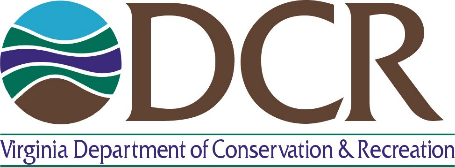 Date Prepared: Prepared By:1.	Name of Dam:1.	Name of Dam:Inventory Number:Other Name (if any):Other Name (if any):2.	Hazard Potential Classification  (See 4VAC 50-20-40 Hazard Classifications of the  Impounding2.	Hazard Potential Classification  (See 4VAC 50-20-40 Hazard Classifications of the  Impounding2.	Hazard Potential Classification  (See 4VAC 50-20-40 Hazard Classifications of the  Impounding2.	Hazard Potential Classification  (See 4VAC 50-20-40 Hazard Classifications of the  Impounding2.	Hazard Potential Classification  (See 4VAC 50-20-40 Hazard Classifications of the  Impounding2.	Hazard Potential Classification  (See 4VAC 50-20-40 Hazard Classifications of the  Impounding2.	Hazard Potential Classification  (See 4VAC 50-20-40 Hazard Classifications of the  Impounding2.	Hazard Potential Classification  (See 4VAC 50-20-40 Hazard Classifications of the  Impounding2.	Hazard Potential Classification  (See 4VAC 50-20-40 Hazard Classifications of the  ImpoundingStructure Regulations): Structure Regulations): Structure Regulations): Structure Regulations): Structure Regulations): Structure Regulations): Structure Regulations): Structure Regulations):  (Check one)HIGH                    SIGNIFICANT                    LOW3.	Name of Owner (Certificate Applicant): ________________________________________________________________________3.	Name of Owner (Certificate Applicant): ________________________________________________________________________3.	Name of Owner (Certificate Applicant): ________________________________________________________________________3.	Name of Owner (Certificate Applicant): ________________________________________________________________________3.	Name of Owner (Certificate Applicant): ________________________________________________________________________3.	Name of Owner (Certificate Applicant): ________________________________________________________________________3.	Name of Owner (Certificate Applicant): ________________________________________________________________________3.	Name of Owner (Certificate Applicant): ________________________________________________________________________If a corporation, name of representative: _________________________________________________________________________If a corporation, name of representative: _________________________________________________________________________If a corporation, name of representative: _________________________________________________________________________If a corporation, name of representative: _________________________________________________________________________If a corporation, name of representative: _________________________________________________________________________If a corporation, name of representative: _________________________________________________________________________If a corporation, name of representative: _________________________________________________________________________Mailing address:Telephone: (Business)Telephone: (Business)(Residential)Other means of communication (include e-mail address if available): __________________________________________________Other means of communication (include e-mail address if available): __________________________________________________Other means of communication (include e-mail address if available): __________________________________________________Other means of communication (include e-mail address if available): __________________________________________________Other means of communication (include e-mail address if available): __________________________________________________Other means of communication (include e-mail address if available): __________________________________________________Note:  Please attach a list of all other owners with their contact information, if applicable; See Ownership Support Documentation on Page 4.Note:  Please attach a list of all other owners with their contact information, if applicable; See Ownership Support Documentation on Page 4.Note:  Please attach a list of all other owners with their contact information, if applicable; See Ownership Support Documentation on Page 4.Note:  Please attach a list of all other owners with their contact information, if applicable; See Ownership Support Documentation on Page 4.Note:  Please attach a list of all other owners with their contact information, if applicable; See Ownership Support Documentation on Page 4.4. 	Operating Plan and Schedule: 4. 	Operating Plan and Schedule: 4. 	Operating Plan and Schedule: 4. 	Operating Plan and Schedule: 4. 	Operating Plan and Schedule: 4. 	Operating Plan and Schedule: 4. 	Operating Plan and Schedule: 4. 	Operating Plan and Schedule: 4. 	Operating Plan and Schedule: 4. 	Operating Plan and Schedule: 4. 	Operating Plan and Schedule: 4. 	Operating Plan and Schedule: 4. 	Operating Plan and Schedule: 4. 	Operating Plan and Schedule: 4. 	Operating Plan and Schedule: 4. 	Operating Plan and Schedule: Provide a narrative for each item:Provide a narrative for each item:Provide a narrative for each item:Provide a narrative for each item:Provide a narrative for each item:Provide a narrative for each item:Provide a narrative for each item:Provide a narrative for each item:Provide a narrative for each item:Provide a narrative for each item:Provide a narrative for each item:Provide a narrative for each item:Provide a narrative for each item:Provide a narrative for each item:a.  Operation of control gates and spillways:a.  Operation of control gates and spillways:a.  Operation of control gates and spillways:a.  Operation of control gates and spillways:a.  Operation of control gates and spillways:a.  Operation of control gates and spillways:a.  Operation of control gates and spillways:a.  Operation of control gates and spillways:a.  Operation of control gates and spillways:a.  Operation of control gates and spillways:a.  Operation of control gates and spillways:a.  Operation of control gates and spillways:b.  Operation of Impoundment Drain:b.  Operation of Impoundment Drain:b.  Operation of Impoundment Drain:b.  Operation of Impoundment Drain:b.  Operation of Impoundment Drain:b.  Operation of Impoundment Drain:b.  Operation of Impoundment Drain:b.  Operation of Impoundment Drain:b.  Operation of Impoundment Drain:b.  Operation of Impoundment Drain:b.  Operation of Impoundment Drain:5. 	Maintenance Plan and Schedule: 5. 	Maintenance Plan and Schedule: 5. 	Maintenance Plan and Schedule: 5. 	Maintenance Plan and Schedule: 5. 	Maintenance Plan and Schedule: 5. 	Maintenance Plan and Schedule: 5. 	Maintenance Plan and Schedule: 5. 	Maintenance Plan and Schedule: 5. 	Maintenance Plan and Schedule: 5. 	Maintenance Plan and Schedule: 5. 	Maintenance Plan and Schedule: 5. 	Maintenance Plan and Schedule: 5. 	Maintenance Plan and Schedule: 5. 	Maintenance Plan and Schedule: 5. 	Maintenance Plan and Schedule: 5. 	Maintenance Plan and Schedule: 5. 	Maintenance Plan and Schedule: Provide a narrative explaining the Maintenance Plan and Schedule.Provide a narrative explaining the Maintenance Plan and Schedule.Provide a narrative explaining the Maintenance Plan and Schedule.Provide a narrative explaining the Maintenance Plan and Schedule.Provide a narrative explaining the Maintenance Plan and Schedule.Provide a narrative explaining the Maintenance Plan and Schedule.Provide a narrative explaining the Maintenance Plan and Schedule.Provide a narrative explaining the Maintenance Plan and Schedule.Provide a narrative explaining the Maintenance Plan and Schedule.Provide a narrative explaining the Maintenance Plan and Schedule.Provide a narrative explaining the Maintenance Plan and Schedule.Provide a narrative explaining the Maintenance Plan and Schedule.Provide a narrative explaining the Maintenance Plan and Schedule.Provide a narrative explaining the Maintenance Plan and Schedule.a.  Earthen Embankment Impounding Structures:a.  Earthen Embankment Impounding Structures:a.  Earthen Embankment Impounding Structures:a.  Earthen Embankment Impounding Structures:a.  Earthen Embankment Impounding Structures:a.  Earthen Embankment Impounding Structures:a.  Earthen Embankment Impounding Structures:a.  Earthen Embankment Impounding Structures:a.  Earthen Embankment Impounding Structures:a.  Earthen Embankment Impounding Structures:a.  Earthen Embankment Impounding Structures:a.  Earthen Embankment Impounding Structures:a.  Earthen Embankment Impounding Structures:a.  Earthen Embankment Impounding Structures:a.  Earthen Embankment Impounding Structures:a.  Earthen Embankment Impounding Structures:(1)  embankment:(1)  embankment:(1)  embankment:(1)  embankment:(2)  principal spillway:(2)  principal spillway:(2)  principal spillway:(2)  principal spillway:(2)  principal spillway:(2)  principal spillway:(3)  emergency spillway:(3)  emergency spillway:(3)  emergency spillway:(3)  emergency spillway:(3)  emergency spillway:(3)  emergency spillway:(3)  emergency spillway:(3)  emergency spillway:(4)  low level outlet:(4)  low level outlet:(4)  low level outlet:(4)  low level outlet:(4)  low level outlet:(5)  impoundment  area:(5)  impoundment  area:(5)  impoundment  area:(5)  impoundment  area:(5)  impoundment  area:(5)  impoundment  area:(5)  impoundment  area:(6)  downstream channel:(6)  downstream channel:(6)  downstream channel:(6)  downstream channel:(6)  downstream channel:(6)  downstream channel:(6)  downstream channel:(6)  downstream channel:(7)  staff gages:(7)  staff gages:(7)  staff gages:(8)  other maintenance actions:(8)  other maintenance actions:(8)  other maintenance actions:(8)  other maintenance actions:(8)  other maintenance actions:(8)  other maintenance actions:(8)  other maintenance actions:(8)  other maintenance actions:(8)  other maintenance actions:b.  Concrete Impounding Structures  (including masonry and others):b.  Concrete Impounding Structures  (including masonry and others):b.  Concrete Impounding Structures  (including masonry and others):b.  Concrete Impounding Structures  (including masonry and others):b.  Concrete Impounding Structures  (including masonry and others):b.  Concrete Impounding Structures  (including masonry and others):b.  Concrete Impounding Structures  (including masonry and others):b.  Concrete Impounding Structures  (including masonry and others):b.  Concrete Impounding Structures  (including masonry and others):b.  Concrete Impounding Structures  (including masonry and others):b.  Concrete Impounding Structures  (including masonry and others):(1)  upstream face:(1)  upstream face:(1)  upstream face:(1)  upstream face:(1)  upstream face:(2)  downstream face:(2)  downstream face:(2)  downstream face:(2)  downstream face:(2)  downstream face:(2)  downstream face:(3)  crest of dam:(3)  crest of dam:(3)  crest of dam:(3)  crest of dam:(4)  galleries (tunnels):(4)  galleries (tunnels):(4)  galleries (tunnels):(4)  galleries (tunnels):(4)  galleries (tunnels):(4)  galleries (tunnels):(4)  galleries (tunnels):(5)   abutments:(5)   abutments:(5)   abutments:(5)   abutments:(6)   spillways:(6)   spillways:(7)   gates and outlets:(7)   gates and outlets:(7)   gates and outlets:(7)   gates and outlets:(7)   gates and outlets:(7)   gates and outlets:(8)   staff gages:(8)   staff gages:(8)   staff gages:(9)   other maintenance actions:(9)   other maintenance actions:(9)   other maintenance actions:(9)   other maintenance actions:(9)   other maintenance actions:(9)   other maintenance actions:(9)   other maintenance actions:(9)   other maintenance actions:6. 	Inspection schedule (provide appropriate response): 6. 	Inspection schedule (provide appropriate response): 6. 	Inspection schedule (provide appropriate response): 6. 	Inspection schedule (provide appropriate response): 6. 	Inspection schedule (provide appropriate response): 6. 	Inspection schedule (provide appropriate response): 6. 	Inspection schedule (provide appropriate response): 6. 	Inspection schedule (provide appropriate response): 6. 	Inspection schedule (provide appropriate response): a.  Operator inspection (daily, weekly, etc.):a.  Operator inspection (daily, weekly, etc.):a.  Operator inspection (daily, weekly, etc.):b.  Maintenance inspection (monthly, quarterly, semi-annual, annual):b.  Maintenance inspection (monthly, quarterly, semi-annual, annual):b.  Maintenance inspection (monthly, quarterly, semi-annual, annual):b.  Maintenance inspection (monthly, quarterly, semi-annual, annual):b.  Maintenance inspection (monthly, quarterly, semi-annual, annual):c.  Technical safety inspection by a professional engineer.  (Required for certification update:  High Hazard Dams – every two c.  Technical safety inspection by a professional engineer.  (Required for certification update:  High Hazard Dams – every two c.  Technical safety inspection by a professional engineer.  (Required for certification update:  High Hazard Dams – every two c.  Technical safety inspection by a professional engineer.  (Required for certification update:  High Hazard Dams – every two c.  Technical safety inspection by a professional engineer.  (Required for certification update:  High Hazard Dams – every two c.  Technical safety inspection by a professional engineer.  (Required for certification update:  High Hazard Dams – every two c.  Technical safety inspection by a professional engineer.  (Required for certification update:  High Hazard Dams – every two c.  Technical safety inspection by a professional engineer.  (Required for certification update:  High Hazard Dams – every two years, Significant Hazard Dams – every three years and Low Hazard Dams – every six years:years, Significant Hazard Dams – every three years and Low Hazard Dams – every six years:years, Significant Hazard Dams – every three years and Low Hazard Dams – every six years:years, Significant Hazard Dams – every three years and Low Hazard Dams – every six years:years, Significant Hazard Dams – every three years and Low Hazard Dams – every six years:d.  Inspection by dam owner or designee (years in which a Professional Engineer does not inspect):d.  Inspection by dam owner or designee (years in which a Professional Engineer does not inspect):d.  Inspection by dam owner or designee (years in which a Professional Engineer does not inspect):d.  Inspection by dam owner or designee (years in which a Professional Engineer does not inspect):d.  Inspection by dam owner or designee (years in which a Professional Engineer does not inspect):d.  Inspection by dam owner or designee (years in which a Professional Engineer does not inspect):d.  Inspection by dam owner or designee (years in which a Professional Engineer does not inspect):e.  Note: All dams must be inspected by a professional engineer each time a dam is overtopped or significant flows through the emergency spillway are experienced.e.  Note: All dams must be inspected by a professional engineer each time a dam is overtopped or significant flows through the emergency spillway are experienced.e.  Note: All dams must be inspected by a professional engineer each time a dam is overtopped or significant flows through the emergency spillway are experienced.e.  Note: All dams must be inspected by a professional engineer each time a dam is overtopped or significant flows through the emergency spillway are experienced.e.  Note: All dams must be inspected by a professional engineer each time a dam is overtopped or significant flows through the emergency spillway are experienced.e.  Note: All dams must be inspected by a professional engineer each time a dam is overtopped or significant flows through the emergency spillway are experienced.e.  Note: All dams must be inspected by a professional engineer each time a dam is overtopped or significant flows through the emergency spillway are experienced.e.  Note: All dams must be inspected by a professional engineer each time a dam is overtopped or significant flows through the emergency spillway are experienced.7. 	Emergency Action Plan Schedule: 7. 	Emergency Action Plan Schedule: 7. 	Emergency Action Plan Schedule: 7. 	Emergency Action Plan Schedule: 7. 	Emergency Action Plan Schedule: 7. 	Emergency Action Plan Schedule: 7. 	Emergency Action Plan Schedule: 7. 	Emergency Action Plan Schedule: 7. 	Emergency Action Plan Schedule: Provide the events that initiate the Emergency Action Plan.Provide the events that initiate the Emergency Action Plan.Provide the events that initiate the Emergency Action Plan.Provide the events that initiate the Emergency Action Plan.a.  Rainfall amounts, emergency spillway flow levels or storm event:a.  Rainfall amounts, emergency spillway flow levels or storm event:a.  Rainfall amounts, emergency spillway flow levels or storm event:a.  Rainfall amounts, emergency spillway flow levels or storm event:a.  Rainfall amounts, emergency spillway flow levels or storm event:b.  Frequency of observation:  Stage I condition: ________  Stage II condition: ________  Stage III condition: ________b.  Frequency of observation:  Stage I condition: ________  Stage II condition: ________  Stage III condition: ________b.  Frequency of observation:  Stage I condition: ________  Stage II condition: ________  Stage III condition: ________b.  Frequency of observation:  Stage I condition: ________  Stage II condition: ________  Stage III condition: ________b.  Frequency of observation:  Stage I condition: ________  Stage II condition: ________  Stage III condition: ________b.  Frequency of observation:  Stage I condition: ________  Stage II condition: ________  Stage III condition: ________b.  Frequency of observation:  Stage I condition: ________  Stage II condition: ________  Stage III condition: ________b.  Frequency of observation:  Stage I condition: ________  Stage II condition: ________  Stage III condition: ________8. 	State whether or not the current hazard classification for the impounding structure is appropriate and whether or not additional work is needed to make an appropriate hazard designation: 8. 	State whether or not the current hazard classification for the impounding structure is appropriate and whether or not additional work is needed to make an appropriate hazard designation: 8. 	State whether or not the current hazard classification for the impounding structure is appropriate and whether or not additional work is needed to make an appropriate hazard designation: 8. 	State whether or not the current hazard classification for the impounding structure is appropriate and whether or not additional work is needed to make an appropriate hazard designation: 9. 	For newly constructed or recently altered impounding structures, provide certification from a Professional9. 	For newly constructed or recently altered impounding structures, provide certification from a Professional9. 	For newly constructed or recently altered impounding structures, provide certification from a ProfessionalEngineer who has inspected the impounding structure during construction or alteration that, to the best of the engineer’s judgment, knowledge and belief, the impounding structure and its appurtenances have been constructed or altered in conformance with the plans, specifications, drawings and other requirements approved by the Virginia Soil and Water Conservation Board.Engineer who has inspected the impounding structure during construction or alteration that, to the best of the engineer’s judgment, knowledge and belief, the impounding structure and its appurtenances have been constructed or altered in conformance with the plans, specifications, drawings and other requirements approved by the Virginia Soil and Water Conservation Board.OPERATION AND MAINTENANCE PLAN AND SCHEDULECERTIFICATION BY OWNEROPERATION AND MAINTENANCE PLAN AND SCHEDULECERTIFICATION BY OWNEROPERATION AND MAINTENANCE PLAN AND SCHEDULECERTIFICATION BY OWNEROPERATION AND MAINTENANCE PLAN AND SCHEDULECERTIFICATION BY OWNEROPERATION AND MAINTENANCE PLAN AND SCHEDULECERTIFICATION BY OWNEROPERATION AND MAINTENANCE PLAN AND SCHEDULECERTIFICATION BY OWNEROPERATION AND MAINTENANCE PLAN AND SCHEDULECERTIFICATION BY OWNEROPERATION AND MAINTENANCE PLAN AND SCHEDULECERTIFICATION BY OWNEROPERATION AND MAINTENANCE PLAN AND SCHEDULECERTIFICATION BY OWNERI certify that I have all the legal authority necessary to operate and maintain this dam in accordance with the Dam Safety Act and its attendant regulations and will provide any requested supporting documentation.I further certify that the operation and maintenance plan and schedule provided herewith will be adhered to during the certification period except in cases of an unanticipated emergency requiring departure therefrom in order to mitigate hazards to life and property, at which time my engineer and the Department of Conservation and Recreation will be notified.I certify that I have all the legal authority necessary to operate and maintain this dam in accordance with the Dam Safety Act and its attendant regulations and will provide any requested supporting documentation.I further certify that the operation and maintenance plan and schedule provided herewith will be adhered to during the certification period except in cases of an unanticipated emergency requiring departure therefrom in order to mitigate hazards to life and property, at which time my engineer and the Department of Conservation and Recreation will be notified.I certify that I have all the legal authority necessary to operate and maintain this dam in accordance with the Dam Safety Act and its attendant regulations and will provide any requested supporting documentation.I further certify that the operation and maintenance plan and schedule provided herewith will be adhered to during the certification period except in cases of an unanticipated emergency requiring departure therefrom in order to mitigate hazards to life and property, at which time my engineer and the Department of Conservation and Recreation will be notified.I certify that I have all the legal authority necessary to operate and maintain this dam in accordance with the Dam Safety Act and its attendant regulations and will provide any requested supporting documentation.I further certify that the operation and maintenance plan and schedule provided herewith will be adhered to during the certification period except in cases of an unanticipated emergency requiring departure therefrom in order to mitigate hazards to life and property, at which time my engineer and the Department of Conservation and Recreation will be notified.I certify that I have all the legal authority necessary to operate and maintain this dam in accordance with the Dam Safety Act and its attendant regulations and will provide any requested supporting documentation.I further certify that the operation and maintenance plan and schedule provided herewith will be adhered to during the certification period except in cases of an unanticipated emergency requiring departure therefrom in order to mitigate hazards to life and property, at which time my engineer and the Department of Conservation and Recreation will be notified.I certify that I have all the legal authority necessary to operate and maintain this dam in accordance with the Dam Safety Act and its attendant regulations and will provide any requested supporting documentation.I further certify that the operation and maintenance plan and schedule provided herewith will be adhered to during the certification period except in cases of an unanticipated emergency requiring departure therefrom in order to mitigate hazards to life and property, at which time my engineer and the Department of Conservation and Recreation will be notified.I certify that I have all the legal authority necessary to operate and maintain this dam in accordance with the Dam Safety Act and its attendant regulations and will provide any requested supporting documentation.I further certify that the operation and maintenance plan and schedule provided herewith will be adhered to during the certification period except in cases of an unanticipated emergency requiring departure therefrom in order to mitigate hazards to life and property, at which time my engineer and the Department of Conservation and Recreation will be notified.I certify that I have all the legal authority necessary to operate and maintain this dam in accordance with the Dam Safety Act and its attendant regulations and will provide any requested supporting documentation.I further certify that the operation and maintenance plan and schedule provided herewith will be adhered to during the certification period except in cases of an unanticipated emergency requiring departure therefrom in order to mitigate hazards to life and property, at which time my engineer and the Department of Conservation and Recreation will be notified.I certify that I have all the legal authority necessary to operate and maintain this dam in accordance with the Dam Safety Act and its attendant regulations and will provide any requested supporting documentation.I further certify that the operation and maintenance plan and schedule provided herewith will be adhered to during the certification period except in cases of an unanticipated emergency requiring departure therefrom in order to mitigate hazards to life and property, at which time my engineer and the Department of Conservation and Recreation will be notified.I certify that I have all the legal authority necessary to operate and maintain this dam in accordance with the Dam Safety Act and its attendant regulations and will provide any requested supporting documentation.I further certify that the operation and maintenance plan and schedule provided herewith will be adhered to during the certification period except in cases of an unanticipated emergency requiring departure therefrom in order to mitigate hazards to life and property, at which time my engineer and the Department of Conservation and Recreation will be notified.Signed:Signed:Signed:                                               Owner’s Signature                                                                   Print Name                                               Owner’s Signature                                                                   Print Name                                               Owner’s Signature                                                                   Print Name                                               Owner’s Signature                                                                   Print Name                                               Owner’s Signature                                                                   Print Name                                               Owner’s Signature                                                                   Print Name                                               Owner’s Signature                                                                   Print Name                                               Owner’s Signature                                                                   Print Name                                               Owner’s Signature                                                                   Print Name                                               Owner’s Signature                                                                   Print NameThisThisday of , 20.CERTIFICATION BY OWNER’S ENGINEERCERTIFICATION BY OWNER’S ENGINEERCERTIFICATION BY OWNER’S ENGINEERCERTIFICATION BY OWNER’S ENGINEERCERTIFICATION BY OWNER’S ENGINEERCERTIFICATION BY OWNER’S ENGINEERCERTIFICATION BY OWNER’S ENGINEERCERTIFICATION BY OWNER’S ENGINEERCERTIFICATION BY OWNER’S ENGINEERCERTIFICATION BY OWNER’S ENGINEERCERTIFICATION BY OWNER’S ENGINEERCERTIFICATION BY OWNER’S ENGINEERI hereby certify that the information provided in this form has been examined by me and found in my professional judgment to be true and correct.I hereby certify that the information provided in this form has been examined by me and found in my professional judgment to be true and correct.I hereby certify that the information provided in this form has been examined by me and found in my professional judgment to be true and correct.I hereby certify that the information provided in this form has been examined by me and found in my professional judgment to be true and correct.I hereby certify that the information provided in this form has been examined by me and found in my professional judgment to be true and correct.I hereby certify that the information provided in this form has been examined by me and found in my professional judgment to be true and correct.I hereby certify that the information provided in this form has been examined by me and found in my professional judgment to be true and correct.I hereby certify that the information provided in this form has been examined by me and found in my professional judgment to be true and correct.I hereby certify that the information provided in this form has been examined by me and found in my professional judgment to be true and correct.I hereby certify that the information provided in this form has been examined by me and found in my professional judgment to be true and correct.I hereby certify that the information provided in this form has been examined by me and found in my professional judgment to be true and correct.Signed:Signed: Number:                          Professional Engineer’s Signature                    Print Name                          Professional Engineer’s Signature                    Print Name                          Professional Engineer’s Signature                    Print Name                          Professional Engineer’s Signature                    Print Name                          Professional Engineer’s Signature                    Print Name                          Professional Engineer’s Signature                    Print Name                          Professional Engineer’s Signature                    Print Name                          Professional Engineer’s Signature                    Print Name                          Professional Engineer’s Signature                    Print Name                          Professional Engineer’s Signature                    Print Name                          Professional Engineer’s Signature                    Print NameThisday of , 20.Engineer’s Virginia Seal:Engineer’s Virginia Seal:Engineer’s Virginia Seal:Remarks:Remarks: